Reconnaître des expressions équivalentesReconnaître des expressions équivalentesReconnaître des expressions équivalentesReconnaître des expressions équivalentesModéliser des expressions de façon concrète pour déterminer l’équivalence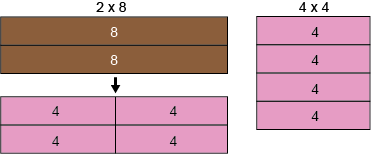 « Je pourrais échanger des réglettes contre d’autres réglettes pour que les deux modèles soient pareils, donc 2 × 8 et 4 × 4 sont équivalents. »Utiliser les relations entre les nombres ou des stratégies de calcul mental pour déterminer l’équivalence9 + 7 and 42 – 27

 « 9 + 7 : retire 1 de 9 et donne-le à 7 pour obtenir 8 + 8, ou 16.42 – 27 : ajoute 3 à chaque nombre pour obtenir 45 – 30, ou 15. 
Puisque 15 n’égale pas 16, les expressions ne sont pas équivalentes. »Utiliser le signe d’égalité pour indiquer l’équilibre (le côté gauche est égal au côté droit) et le signe d’inégalité pour le déséquilibre2 × 8 = 4 × 4
9 + 7 ≠ 42 − 27

 « Le signe d’égalité indique que les expressions des deux côtés ont la même valeur. »Noter une équation avec une inconnue qui correspond à une situation donnée« J’ai commencé avec 12 autocollants. Mon ami m’en a donné d’autres. J’ai maintenant 21 autocollants. 

12 + ■ = 21 

J’ai utilisé un carré pour représenter l’inconnu, mais j’aurais pu utiliser une autre forme. »Observations et documentationObservations et documentationObservations et documentationObservations et documentation